Power Versus Interest Grid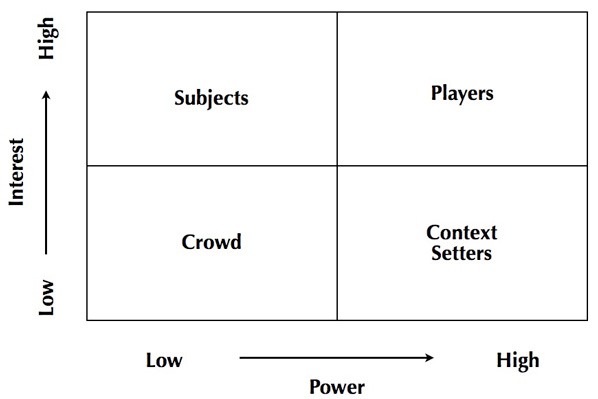 